Visit: pshsa.ca/workplace-violence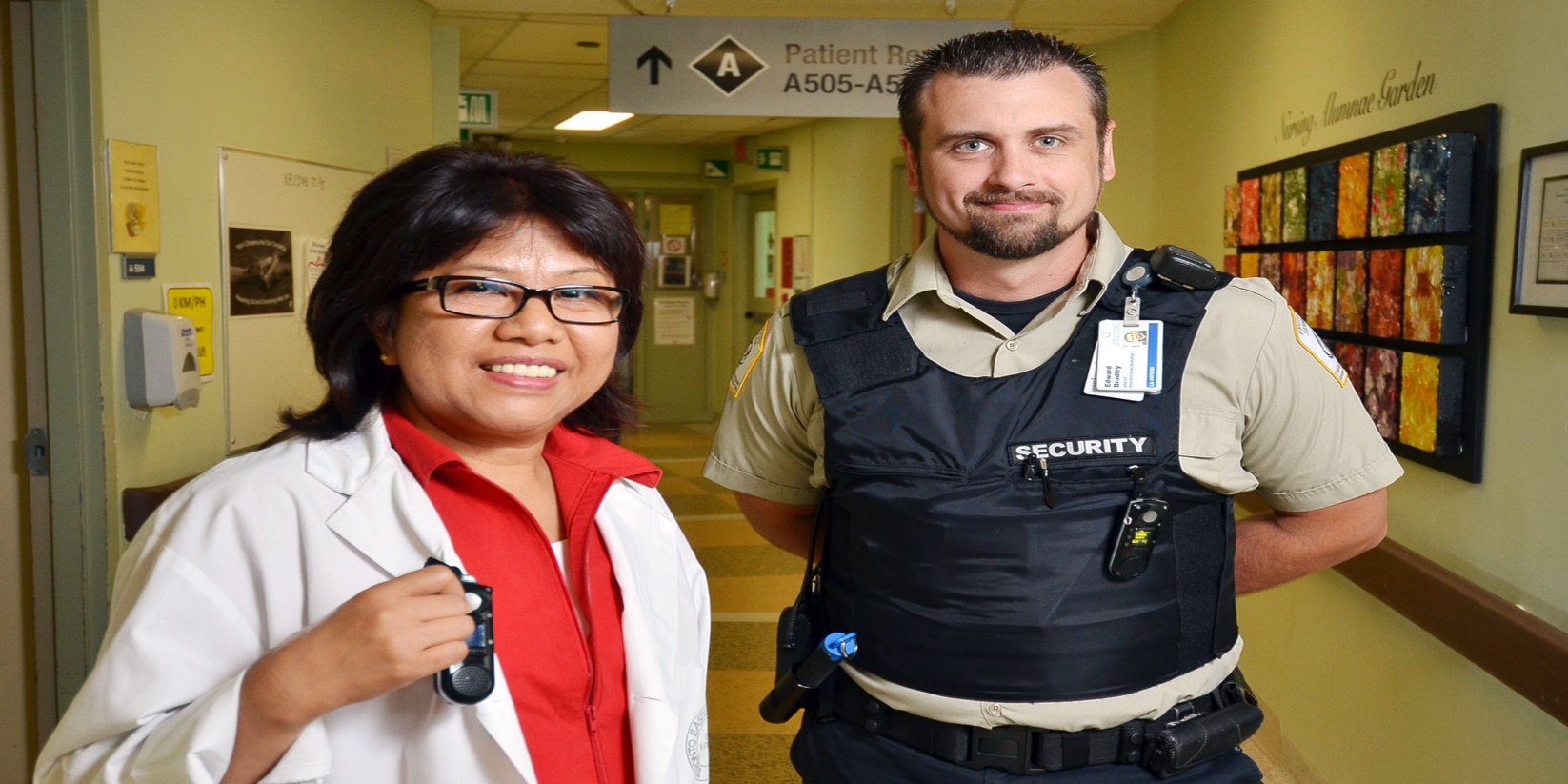 Appendix E: PSRS Device Needs Assessment Summary ToolHow to use this tool This tool is used to summarize the organization’s PSRS needs and determine the type of device(s) that will meet legislative compliance and the needs of the organization e.g., provide the functionality needed. Use this chart provided below. Note that more than one device may be needed depending on the risks, environment and activities in the workplace. Review Appendix C: PSRS Needs Assessment to determine the type of device features that best suit the needs for the organization, protects workers and meet legislative requirements for the application identified. Review Appendix D: Overview of PSRS Device Options and Features to see what PSRS device categories/types, options and features that are available and are likely to fit the organization’s needs and protects workers and support legislative compliance. Note that legislative compliance is not met by the device alone but in combination with implementation and compliance with policies, procedures and training. The next step is to source and investigate current products and devices available in the device categories identified in Appendix D. Devices change over time so device categories, options and features have been provided versus specific brands in most cases to help organizations in their decision-making. Assistance of purchasing personnel may be required. Where possible engage vendors and trial products if possible. Document the categories and types of devices that best meets the organization’s needs in the PSRS Needs Assessment Summary chart provided. Once specific products and devices have been selected, complete Appendix F: SWOT Analysis for individual product devices.PSRS Device Needs Assessment SummaryPSRS Device Needs Assessment SummaryPSRS Device Needs Assessment SummaryPSRS Device Needs Assessment SummaryPSRS Device Needs Assessment SummaryPSRS Device Needs Assessment SummaryPSRS Device Needs Assessment SummaryPSRS Device Needs Assessment SummaryPSRS Device Needs Assessment SummaryPSRS Device Needs Assessment SummaryPSRS Device Needs Assessment SummaryPSRS Device Needs Assessment SummaryPSRS Device Needs Assessment SummaryPSRS Device Needs Assessment SummaryPSRS Device Needs Assessment SummaryPSRS Device Needs Assessment SummaryPSRS Device Needs Assessment SummaryPSRS Device Needs Assessment SummaryPSRS Device Needs Assessment SummaryPSRS Device Needs Assessment SummaryDevice Nameand Application and/ or Location of usePSRS Device Features and Options NeededPSRS Device Features and Options NeededPSRS Device Features and Options NeededPSRS Device Features and Options NeededPSRS Device Features and Options NeededPSRS Device Features and Options NeededPSRS Device Features and Options NeededPSRS Device Features and Options NeededPSRS Device Features and Options NeededPSRS Device Features and Options NeededPSRS Device Features and Options NeededPSRS Device Features and Options NeededPSRS Device Features and Options NeededPSRS Device Features and Options NeededPSRS Device Features and Options NeededPSRS Device Features and Options NeededPSRS Device Features and Options NeededPSRS Device Features and Options NeededCommentsNote if the device is able to summon immediate assistance where workplace violence is to occur or is likely to occur.Device Nameand Application and/ or Location of useAudible Alert ONLYVisual Alert ONLYVoice MediatedMobile Phone Emergency / Panic ButtonAutomated Employee Check-in & Check-outOne-Way Voice CommunicationTwo-Way  Voice CommunicationGPS Locating TechnologyTwo way text messagingNo-motion or Man Down DetectionFall DetectionBeacon Location Technology24/7 Monitoring AbilityBlue Tooth WirelessSatellite – Remote or Off the GridOwn and Operate DevicesRemote Host OperatedOtherCommentsNote if the device is able to summon immediate assistance where workplace violence is to occur or is likely to occur.6.